ΘΕΜΑ: Ένταξη του έργου « [τίτλος από ΤΔΕ] » με Κωδικό ΤΔΕ ...….. στο/α Τομεακό ή Περιφερειακό Πρόγραμμα  «……………………… 2021-2025»ΑΠΟΦΑΣΗ [Το αρμόδιο όργανο]Έχοντας υπόψη: [είναι ενδεικτικά και προσαρμόζονται από την ΥΔ]Το ν. 4635/2019 «Επενδύω στην Ελλάδα και άλλες διατάξεις» (ΦΕΚ Α' 167/30-10-2019).Τον ν. 4555/2018 (ΦΕΚ 133 Α΄) - Πρόγραμμα «ΚΛΕΙΣΘΕΝΗΣ.Την Απόφαση με αριθμό ..... του Περιφερειακού Συμβουλίου ή του ….. που αφορά την έγκριση του ΠΠΑ ή του ΤΠΑ «…………».Την με αρ. πρωτ. 62564/4.6.2021 (Β’ 2442) Υπουργική Απόφαση «Σύστημα Διαχείρισης και Ελέγχου - Κανόνες Επιλεξιμότητας δαπανών για τα προγράμματα του ΕΠΑ 2021-2025». Την με αρ. πρωτ. … Απόφαση (ΥΑ ή ΚΥΑ ή Απόφαση  Περιφερειάρχη), με την οποία ορίζεται η  Υπηρεσία Διαχείρισης.Την με αρ. πρωτ. …………απόφαση ορισμού του Γενικού/Ειδικού Γραμματέα/ Περιφερειάρχη που υπογράφει την απόφαση ένταξης.Την με αρ. [ΑΔΑ]...  πρόσκληση της Υπηρεσίας Διαχείρισης του ΤΠΑ/ΠΠΑ «…………»  για την υποβολή προτάσεων.Τo με κωδικό ΤΔΕ. – …/…/…. (ημερομηνία)  – ώρα: … Τεχνικό Δελτίο Έργου και τα συνημμένα σε αυτό έγγραφα, του Δικαιούχου ……………………. και το από …/…/…. (ημερομηνία) έγγραφο, με το οποίο υποβλήθηκαν συμπληρωματικά στοιχεία (στην περίπτωση που ζητήθηκαν).Αποφασίζει την ένταξη  του έργου «[τίτλος]………………………………………………………………….» ως εξής:Α. ΣΤΟΙΧΕΙΑ ΕΡΓΟΥΒ. ΣΤΟΙΧΕΙΑ ΕΓΓΡΑΦΗΣ ΕΡΓΟΥ ΣΤΟ ΕΠΑΗ δημόσια δαπάνη του έργου που δύναται να χρηματοδοτηθεί από το Πρόγραμμα Δημοσίων Επενδύσεων ανέρχεται σε …………………€.  Η δημόσια δαπάνη του έργου που προτείνεται για εγγραφή στο ΕΠΑ ανέρχεται σε …………………€.    Η δημόσια δαπάνη (ΠΔΕ – ΕΠΑ) του έργου επιμερίζεται ως ακολούθως: * Ο κωδικός εναρίθμου τίθεται σε ισχύ μετά την έγκριση της ΣΑ από τον Υπουργό Ανάπτυξης και Επενδύσεων.Γ. ΟΡΟΙ ΧΡΗΜΑΤΟΔΟΤΗΣΗΣΟ δικαιούχος υποχρεούται να τηρήσει τους όρους της απόφασης ένταξης και να υλοποιήσει το έργο, σύμφωνα με τους όρους και το χρονικό προγραμματισμό αυτής, καθώς και να τηρήσει τις υποχρεώσεις που παρατίθενται στο συνημμένο Παράρτημα Ι, το οποίο αποτελεί αναπόσπαστο μέρος της απόφασης ένταξης.  Σε περίπτωση που η υλοποίηση του έργου αποκλίνει από τους όρους της απόφασης ένταξης, η  ΥΔ επανεξετάζει το έργο και μπορεί να προβεί στην ανάκληση της απόφασης ένταξής του. [Το αρμόδιο όργανο]ΣΥΝΗΜΜΕΝΑΠαράρτημα Ι : ΥΠΟΧΡΕΩΣΕΙΣ ΔΙΚΑΙΟΥΧΩΝ, το οποίο αποτελεί αναπόσπαστο μέρος της Απόφασης Ένταξης. ΚΟΙΝΟΠΟΙΗΣΗ 	…….…….ΠΑΡΑΡΤΗΜΑ Ι: ΥΠΟΧΡΕΩΣΕΙΣ ΔΙΚΑΙΟΥΧΩΝ Ο δικαιούχος του έργου  «…ΑΥΤΟΜΑΤΗ ΣΥΜΠΛΗΡΩΣΗ ΤΙΤΛΟΥ ΕΡΓΟΥ..» αναλαμβάνει να τηρήσει τις παρακάτω υποχρεώσεις:ΤΗΡΗΣΗ ΚΟΙΝΟΤΙΚΩΝ ΚΑΙ ΕΘΝΙΚΩΝ ΚΑΝΟΝΩΝ Να τηρεί την Εθνική και Κοινοτική Νομοθεσία κατά την εκτέλεση του έργου και ιδίως όσον αφορά τις δημόσιες συμβάσεις, την αειφόρο ανάπτυξη, τις κρατικές ενισχύσεις, την ισότητα μεταξύ ανδρών και γυναικών, τη μη διάκριση και την προσβασιμότητα Ατόμων με Αναπηρίες. ΥΛΟΠΟΙΗΣΗ ΕΡΓΟΥ Η ανάληψη της κύριας νομικής δέσμευσης (η κύρια νομική δέσμευση αφορά το κυρίως φυσικό αντικείμενο του έργου, η υλοποίηση του οποίου συμβάλλει στους δείκτες εκροής του έργου) δεν μπορεί να υπερβεί το 18μηνο από την ημερομηνία ένταξης. Παράταση μπορεί να δοθεί με έγκριση της Υπηρεσίας Συντονισμού του ΕΠΑ του Υπουργείου Ανάπτυξης και Επενδύσεων (Δι.ΔΙ.Ε.Π.) σε σαφώς αιτιολογημένες περιπτώσεις. Σε διαφορετική περίπτωση ανακαλείται η Απόφαση Ένταξης μετά την υπέρβαση του 18μήνου και τη μη ενεργοποίηση του κυρίου υποέργου. Να διασφαλίζει τη λειτουργικότητα του έργου, λαμβάνοντας όλα τα απαραίτητα μέτρα για το σκοπό αυτό, με βάση το κανονιστικό πλαίσιο του φορέα λειτουργίας και συντήρησης του έργου και των αντίστοιχων αρμοδιοτήτων του, στην περίπτωση που ο φορέας λειτουργίας και συντήρησης του έργου  δεν ταυτίζεται με τον φορέα υλοποίησης αυτού.Να τηρεί τη νομοθεσία περί δημοσίων συμβάσεων. Στις περιπτώσεις έργων/υποέργων που εκτελούνται με ίδια μέσα, ο Φορέας υλοποίησης υποχρεούται να υποβάλλει αίτημα εξέτασης στην περίπτωση τροποποίησης της απόφασης υλοποίησης με ίδια μέσα. Να πραγματοποιεί όλες τις απαραίτητες ενέργειες, για την ενημέρωση του ΠΣ ΕΠΑ σχετικά με την πορεία του έργου, ιδιαίτερα σε ότι αφορά τις προπαρασκευαστικές ενέργειες για την υλοποίησή του, τα δεδομένα και έγγραφα που απαιτούνται για τη χρηματοοικονομική διαχείριση, την παρακολούθηση του φυσικού και οικονομικού αντικειμένου και των δεικτών, τις επαληθεύσεις, τους ελέγχους, την αξιολόγηση και γενικότερα τη διαδρομή ελέγχου αυτού.Να διασφαλίζει την ακρίβεια, την ποιότητα και πληρότητα των στοιχείων που υποβάλλει στο ΠΣ ΕΠΑ.Να ενημερώνει έγκαιρα την ΥΔ του ΠΑ σχετικά με τη φυσική και οικονομική υλοποίηση του έργου έως και την ολοκλήρωσή του, σύμφωνα με τα προβλεπόμενα στο ΣΔΕ ΕΠΑ. Να παρακολουθεί τους δείκτες του έργου. Να λειτουργεί μηχανισμό πιστοποίησης εκτέλεσης του έργου, ο οποίος θα εξασφαλίζει τον αποτελεσματικό έλεγχο της ποιότητας και ποσότητας των υλικών, των υπηρεσιών και του τελικού παραδοτέου αποτελέσματος, καθώς και να εφαρμόζει εσωτερικές διαδικασίες ελέγχου των πληρωμών, ο οποίος θα εξασφαλίζει τη νομιμότητα και κανονικότητά τους. Να καταγράφει τις δαπάνες του έργου στα συστήματα του φορέα και να τις δηλώνει άμεσα στην ΥΔ (στην περίπτωση των έργων με έμμεσες δαπάνες - επιχορηγήσεις ειδικών ταμείων/λογαριασμών και Νομικών Προσώπων), σύμφωνα με τα προβλεπόμενα στο ΣΔΕ. Για έργα για τα οποία απαιτείται η συλλογή δεδομένων για τους ωφελούμενους (microdata), ο δικαιούχος υποχρεούται, επιπλέον, να εφαρμόσει τις διαδικασίες για τη συλλογή, επεξεργασία, αποθήκευση και μεταβίβαση των δεδομένων, όπως περιγράφονται στους ειδικούς όρους: ΕΙΔΙΚΕΣ ΥΠΟΧΡΕΩΣΕΙΣ ΔΙΚΑΙΟΥΧΩΝ. 3.	ΕΠΙΣΚΕΨΕΙΣ – ΕΠΑΛΗΘΕΥΣΕΙΣ – ΕΛΕΓΧΟΙ Να θέτει στη διάθεση της  ΥΔ του ΠΑ, της ΔΙ.ΔΙ.Ε.Π. και των ad hoc ελεγκτικών οργάνων όλα τα έγγραφα, δικαιολογητικά και στοιχεία του έργου, εφόσον ζητηθούν στο πλαίσιο των επιτόπιων επιθεωρήσεων ή ελέγχων.Να αποδέχεται επιτόπιους ελέγχους από όλα τα αρμόδια ελεγκτικά όργανα, τόσο στην έδρα του, όσο και στους χώρους υλοποίησης του έργου, και να διευκολύνει τον έλεγχο προσκομίζοντας οποιοδήποτε στοιχείο που αφορά την εκτέλεση του έργου, εφόσον ζητηθεί.4.  ΔΗΜΟΣΙΟΤΗΤΑ Να αποδέχεται τη συμπερίληψή του στον κατάλογο των έργων του ΠΑ που δημοσιοποιεί η ΥΔ του ΠΑ. Να λαμβάνει τα προβλεπόμενα στην πρόσκληση μέτρα δημοσιότητας.5.	ΤΗΡΗΣΗ ΣΤΟΙΧΕΙΩΝ ΚΑΙ ΔΙΚΑΙΟΛΟΓΗΤΙΚΩΝ ΑΠΟ ΔΙΚΑΙΟΥΧΟΥΣ Να τηρεί και να ενημερώνει φάκελο έργου με όλα τα στοιχεία που αφορούν στην εκτέλεση του έργου έως την ολοκλήρωση, την αποπληρωμή και τη λειτουργία του. Για τις ανάγκες του ΕΠΑ, στο φάκελο του έργου  να τηρούνται όλα τα δικαιολογητικά έγγραφα σχετικά με τις δαπάνες και τους ελέγχους για διάστημα τριών (3) ετών, από την 31 Δεκεμβρίου που ακολουθεί την υποβολή της τελικής δαπάνης του ολοκληρωμένου έργου. Για τις δράσεις  κρατικών ενισχύσεων το χρονικό διάστημα επεκτείνεται στην δεκαετία, και συνοδεύεται από τις ενδεδειγμένες δράσεις δημοσιότητας και διαθεσιμότητας. Η ΥΔ ενημερώνει το δικαιούχο για το χρονικό διάστημα διαθεσιμότητας των εγγράφων κατά την ολοκλήρωση του έργου. Η ανωτέρω χρονική περίοδος διακόπτεται είτε στην περίπτωση ενδίκων διαδικασιών, είτε κατόπιν δεόντως αιτιολογημένης αίτησης της Υπηρεσίας Διαχείρισης ή της Διεύθυνσης Δημοσίων Επενδύσεων και Εθνικού Προγράμματος Ανάπτυξης του Υπουργείου Ανάπτυξης και Επενδύσεων. Τα ανωτέρω στοιχεία και δικαιολογητικά έγγραφα διατηρούνται είτε υπό τη μορφή πρωτοτύπων, ή επικαιροποιημένων αντιγράφων των πρωτοτύπων ή σε κοινώς αποδεκτούς φορείς δεδομένων, περιλαμβανομένων των ηλεκτρονικών εκδόσεων των πρωτότυπων εγγράφων ή εγγράφων που υπάρχουν μόνο σε ηλεκτρονική μορφή.Να κοινοποιεί στην αρμόδια Υπηρεσία Διαχείρισης του Π.Α. το έντυπο Δ1 Ε3 «Κατάσταση τήρησης φακέλου Έργου», στο οποίο, μεταξύ άλλων, καταγράφονται τα στοιχεία ταυτότητας και η διεύθυνση των φορέων στους οποίους τηρούνται στοιχεία και έγγραφα, καθώς και η μορφή υπό την οποία θα τηρούνται, το αργότερο με την υποβολή της πρώτης Δαπάνης. Να τηρεί ειδικότερους όρους ή περιορισμούς που τίθενται από το ειδικό θεσμικό πλαίσιο εφαρμογής του έργου ή που τίθενται από την Υπηρεσία Διαχείρισης του Π.Α. Να τηρεί τις ακόλουθες μακροχρόνιες δεσμεύσεις, όπου προβλέπονται, για έργα υποδομής ή παραγωγικής επένδυσης, και για το διάστημα που ορίζεται στους κανόνες περί κρατικών ενισχύσεων.Η τήρηση των μακροχρόνιων υποχρεώσεων δύναται να επιβεβαιώνεται από την Υ.Δ.  6. ΕΙΔΙΚΟΙ ΟΡΟΙ(Κατά την Ένταξη συμπληρώνονται τυχόν ειδικοί όροι που προβλέπονται σε ειδικό θεσμικό πλαίσιο ή και ορίζονται από την αρμόδια ΥΔ και τους οποίους υποχρεούται να τηρήσει ο δικαιούχος του έργου). 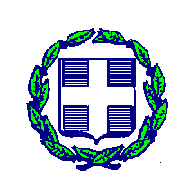 ΕΛΛΗΝΙΚΗ ΔΗΜΟΚΡΑΤΙΑΥΠΟΥΡΓΕΙΟ ……/ΠΕΡΙΦΕΡΕΙΑΥπηρεσία Διαχείρισης Π.Α.………………………… Ταχ. Δ/νση :Ταχ. Κώδικας :Πληροφορίες: Τηλέφωνο :Email :ΑΝΑΡΤΗΤΕΑ ΣΤΟ ΔΙΑΔΙΚΤΥΟ<Τόπος>, <Ημερομηνία>Α.Π.: Προς: <(κύριος)Δικαιούχος>ΠΡΟΓΡΑΜΜΑ ΑΝΑΠΤΥΞΗΣ:ΠΡΟΓΡΑΜΜΑ ΑΝΑΠΤΥΞΗΣ:Άξονας ΠροτεραιότηταςΔημόσια δαπάνη (ΕΠΑ)1. Κωδικός Έργου / (ΠΣ-ΕΠΑ): 2. Κύριος Δικαιούχος:3. Κωδικός Δικαιούχου:(επιλογή από λίστα)4.Φυσικό αντικείμενο του έργου:4.Φυσικό αντικείμενο του έργου:ΔΕΙΚΤΕΣ ΕΚΡΟΩΝΔΕΙΚΤΕΣ ΕΚΡΟΩΝΔΕΙΚΤΕΣ ΕΚΡΟΩΝΔΕΙΚΤΕΣ ΕΚΡΟΩΝΔΕΙΚΤΕΣ ΕΚΡΟΩΝΚΩΔ. ΔΕΙΚΤΗΔΕΙΚΤΗΣΜΟΝΑΔΑ                    ΜΕΤΡΗΣΗΣΠΕΡΙΦΕΡΕΙΑΤΙΜΗ ΣΤΟΧΟΥ ΕΡΓΟΥ(άνδρες / γυναίκες εάν απαιτείται)ΧΡΟΝΟΔΙΑΓΡΑΜΜΑ ΥΛΟΠΟΙΗΣΗΣΗ ημερομηνία έναρξης του έργου ορίζεται η ………………….Η ημερομηνία λήξης του έργου ορίζεται η ……………………..Η ανάληψη της νομικής δέσμευσης (σύμβαση) του κύριου υποέργου πραγματοποιείται έως ………………………..(18 μήνες από την ένταξη του έργου)[προκύπτει από το πεδίο 6.]ΠΗΓΗ ΧΡΗΜΑΤΟΔΟΤΗΣΗΣ  ΠΟΣΟΣΧΟΛΙΑΕΠΑΠΔΕ πλην ΕΠΑΣΥΝΟΛΟ ΠΔΕΣυμμετοχή φορέα Ιδιωτική ΣυμμετοχήΆλλη πηγή (π.χ. τακτικός π/υ, δάνειο)ΣΥΝΟΛΙΚΟΣ ΠΡΟΫΠΟΛΟΓΙΣΜΟΣ ΕΡΓΟΥΣΥΛΛΟΓΙΚΕΣ ΑΠΟΦΑΣΕΙΣ ΠΟΥ ΧΡΗΜΑΤΟΔΟΤΟΥΝ/ΧΡΗΜΑΤΟΔΟΤΗΣΑΝ ΤΟ ΕΡΓΟΣΥΛΛΟΓΙΚΕΣ ΑΠΟΦΑΣΕΙΣ ΠΟΥ ΧΡΗΜΑΤΟΔΟΤΟΥΝ/ΧΡΗΜΑΤΟΔΟΤΗΣΑΝ ΤΟ ΕΡΓΟΣΥΛΛΟΓΙΚΕΣ ΑΠΟΦΑΣΕΙΣ ΠΟΥ ΧΡΗΜΑΤΟΔΟΤΟΥΝ/ΧΡΗΜΑΤΟΔΟΤΗΣΑΝ ΤΟ ΕΡΓΟΣΥΛΛΟΓΙΚΕΣ ΑΠΟΦΑΣΕΙΣ ΠΟΥ ΧΡΗΜΑΤΟΔΟΤΟΥΝ/ΧΡΗΜΑΤΟΔΟΤΗΣΑΝ ΤΟ ΕΡΓΟΣΥΛΛΟΓΙΚΕΣ ΑΠΟΦΑΣΕΙΣ ΠΟΥ ΧΡΗΜΑΤΟΔΟΤΟΥΝ/ΧΡΗΜΑΤΟΔΟΤΗΣΑΝ ΤΟ ΕΡΓΟ	ΚΩΔ. ΣΑΚΩΔ. ΈΡΓΟΥ ΣΑ (ΚΩΔ. Εναρίθμου)*Πρόταση εγγραφήςΕνεργός Ενάριθμος (που συνεχίζει να πληρώνει το έργο)Σύνολο Π/Υ(Ενάριθμος)(Νέο Έργο ΠΔΕ / Τροποποίηση)(Ναι / Όχι)(Ενάριθμος που χρηματοδοτούσε το έργο στο παρελθόν)